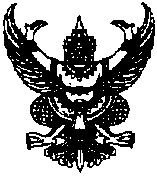 ประกาศโรงเรียนฟากท่าวิทยาที่ …1…. / 2558เรื่อง ให้ใช้มาตรฐานการศึกษาขั้นพื้นฐาน ของโรงเรียนฟากท่าวิทยาเพื่อการประกันคุณภาพภายในสถานศึกษา--------------------------------------------------------- โดยที่มีการกระจายอำนาจไปสู่สถานศึกษา และองค์กรปกครองส่วนท้องถิ่น และให้สถานศึกษาจัด การศึกษาโดยยึดหลักสูตรการศึกษาขั้นพื้นฐาน พุทธศักราช 2544 บูรณาการกับสภาพปัญหา ความต้องการของท้องถิ่น ชุมชน และสังคม รวมทั้งความก้าวหน้าทางเทคโนโลยีระดับสากล การจัดการ ศึกษาของสถานศึกษาแต่ละแห่งจึงมีวิธีการปฏิบัติที่หลากหลายแตกต่างกันไป ดังนั้น เพื่อความเป็นเอกภาพ และเพื่อให้การพัฒนาคุณภาพสถานศึกษามีทิศทางไปสู่เป้าหมายเดียวกัน อันจะทำให้สถานศึกษามีคุณภาพ ใกล้เคียงกัน จึงจำเป็นต้องมีการกำหนดมาตรฐานการศึกษาขึ้น ฉะนั้น อาศัยอำนาจตามความในพระราชบัญญัติการศึกษาแห่งชาติ พ.ศ. 2542 และที่แก้ไข เพิ่มเติม (ฉบับที่ 2) พ.ศ. 2545 มาตรา 9 (3) ที่ให้มีการกำหนดมาตรฐานการศึกษา และจัดระบบการ ประกันคุณภาพการศึกษาทุกระดับและทุกประเภทการศึกษา และมาตรา 48 ให้หน่วยงานต้นสังกัด และ สถานศึกษาจัดให้มีระบบการประกันคุณภาพภายในสถานศึกษา และให้ถือว่าการประกันคุณภาพภายในเป็น ส่วนหนึ่งของกระบวนการบริหารการศึกษาที่ต้องดำเนินการอย่างต่อเนื่อง โดยมีการจัดทำรายงานประจำปี เสนอต่อหน่วยงานต้นสังกัด หน่วยงานที่เกี่ยวข้อง และเปิดเผยต่อสาธารณชน เพื่อนำไปสู่การพัฒนา คุณภาพและมาตรฐานการศึกษา และเพื่อรองรับการประกันคุณภาพภายนอก ทั้งนี้ มาตรฐานการศึกษาขั้นพื้นฐาน โรงเรียนฟากท่าวิทยาได้รับความเห็นชอบจาก คณะกรรมการสถานศึกษาขั้นพื้นฐานเรียบร้อยแล้ว จึงประกาศให้ใช้มาตรฐานการศึกษาขั้นพื้นฐานโรงเรียนฟากท่าวิทยา ตามเอกสารแนบท้ายประกาศนี้ เพื่อใช้เป็นหลักในการพัฒนา ส่งเสริม สนับสนุน กำกับดูแล และติดตามตรวจสอบคุณภาพและมาตรฐานการศึกษา และการประกันคุณภาพการศึกษาภายในสถานศึกษา ตั้งแต่บัดนี้เป็นต้นไป ประกาศ ณ วันที่ 15 พฤษภาคม 2558 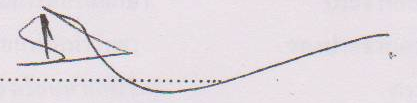 					  ลงชื่อ……………………………..				                	(นายธงชัย  ปิ่นทอง)				                 ผู้อำนวยการโรงเรียนฟากท่าวิทยา	มาตรฐานที่ ๑ ผู้เรียนมีสุขภาวะที่ดีและมีสุนทรียภาพ	 (๕ คะแนน) มาตรฐานที่ ๒ ผู้เรียนมีคุณธรรม จริยธรรม และค่านิยมที่พึงประสงค์ (๕ คะแนน)มาตรฐานที่ 3ผู้เรียนมีทักษะในการทำงาน รักการทำงาน สามารถทำงานร่วมกับผู้อื่นได้และมีเจตคติที่ดี                     ต่ออาชีพสุจริต มาตรฐานที่ ๔ ผู้เรียนมีความสามารถในการคิดอย่างเป็นระบบ คิดสร้างสรรค์  
 ตัดสินใจแก้ปัญหาได้อย่างมีสติสมเหตุผล  (๕ คะแนน)มาตรฐานที่ ๕ ผู้เรียนมีความรู้และทักษะที่จำเป็นตามหลักสูตร (๕ คะแนน)มาตรฐานที่ ๖ ผู้เรียนมีทักษะในการทำงาน รักการทำงาน สามารถทำงานร่วมกับผู้อื่นได้   และมีเจตคติที่ดีต่ออาชีพสุจริต (๕ คะแนน)มาตรฐานที่ ๗    ครูปฏิบัติงานตามบทบาทหน้าที่อย่างมีประสิทธิภาพและเกิดประสิทธิผล (๑๐ คะแนน)มาตรฐานที่ ๘   ผู้บริหารปฏิบัติงานตามบทบาทหน้าที่อย่างมีประสิทธิภาพและเกิดประสิทธิผล (๑๐ คะแนน)มาตรฐานที่ ๙ คณะกรรมการสถานศึกษา และผู้ปกครอง ชุมชนปฏิบัติงานตามบทบาทหน้าที่อย่างมีประสิทธิภาพและเกิดประสิทธิผล (๕ คะแนน)มาตรฐานที่ ๑๐ สถานศึกษามีการจัดหลักสูตร กระบวนการเรียนรู้ และกิจกรรมพัฒนาคุณภาพผู้เรียนอย่างรอบด้าน (๑๐ คะแนน)มาตรฐานที่ ๑๑ สถานศึกษามีการจัดสภาพแวดล้อมและการบริการที่ส่งเสริมให้ผู้เรียนพัฒนาเต็มศักยภาพ (๑๐ คะแนน)มาตรฐานที่ ๑๒ สถานศึกษามีการประกันคุณภาพภายในของสถานศึกษาตามที่กำหนดในกฎกระทรวง (๕ คะแนน)มาตรฐานที่ ๑๓ สถานศึกษามีการสร้าง ส่งเสริม สนับสนุน ให้สถานศึกษาเป็นสังคมแห่งการเรียนรู้  (๑๐ คะแนน)มาตรฐานที่ ๑๔ การพัฒนาสถานศึกษาให้บรรลุเป้าหมายตามวิสัยทัศน์ ปรัชญา และจุดเน้นที่กำหนดขึ้น (๕ คะแนน)มาตรฐานที่ ๑๕ การจัดกิจกรรมตามนโยบาย จุดเน้น แนวทางการปฏิรูป
การศึกษาเพื่อพัฒนาและส่งเสริมสถานศึกษาให้ยกระดับคุณภาพสูงขึ้น (๕ คะแนน)หมายเหตุ    สำหรับการคิดระดับคุณภาพให้เป็นไปตามแนวทางการประเมินคุณภาพตามมาตรฐาน                    การศึกษาขั้นพื้นฐาน  เพื่อการประกันคุณภาพภายในสถานศึกษามาตรฐาน / ตัวบ่งชี้น้ำหนักคะแนน๑.๑ มีสุขนิสัยในการดูแลสุขภาพและออกกำลังกายสม่ำเสมอ ๐.๕ คะแนน๑.๒ มีน้ำหนัก ส่วนสูง และมีสมรรถภาพทางกายตามเกณฑ์มาตรฐาน ๐.๕ คะแนน๑.๓ ป้องกันตนเองจากสิ่งเสพติดให้โทษและหลีกเลี่ยงตนเองจากสภาวะที่เสี่ยงต่อความรุนแรง โรค ภัย อุบัติเหตุ และปัญหาทางเพศ ๑ คะแนน๑.๔ เห็นคุณค่าในตนเอง มีความมั่นใจ กล้าแสดงออกอย่างเหมาะสม ๑ คะแนน๑.๕ มีมนุษยสัมพันธ์ที่ดีและให้เกียรติผู้อื่น ๑ คะแนน๑.๖  สร้างผลงานจากการเข้าร่วมกิจกรรมด้านศิลปะ ดนตรี/นาฏศิลป์ กีฬา/นันทนาการตามจินตนาการ ๑ คะแนนมาตรฐาน / ตัวบ่งชี้น้ำหนักคะแนน๒.๑  มีคุณลักษณะที่พึงประสงค์ตามหลักสูตร ๒ คะแนน๒.๒  เอื้ออาทรผู้อื่นและกตัญญูกตเวทีต่อผู้มีพระคุณ ๑ คะแนน๒.๓  ยอมรับความคิดและวัฒนธรรมที่แตกต่าง ๑ คะแนน๒.๔  ตระหนัก รู้คุณค่า ร่วมอนุรักษ์และพัฒนาสิ่งแวดล้อม ๑ คะแนนมาตรฐาน / ตัวบ่งชี้น้ำหนักคะแนน๓.๑  มีนิสัยรักการอ่านและแสวงหาความรู้ด้วยตนเองจากห้องสมุด แหล่งเรียนรู้ และ           สื่อต่างๆ รอบตัว ๒ คะแนน๓.๒  มีทักษะในการอ่าน ฟัง ดู พูด เขียน และตั้งคำถามเพื่อค้นคว้าหาความรู้เพิ่มเติม ๑ คะแนน๓.๓  เรียนรู้ร่วมกันเป็นกลุ่ม แลกเปลี่ยนความคิดเห็นเพื่อการเรียนรู้ระหว่างกัน ๑ คะแนน๓.๔  ใช้เทคโนโลยีในการเรียนรู้และนำเสนอผลงาน ๑ คะแนนมาตรฐาน / ตัวบ่งชี้น้ำหนักคะแนน๔.๑  สรุปความคิดจากเรื่องที่อ่าน ฟัง และดู และสื่อสารโดยการพูดหรือเขียน        ตามความคิดของตนเอง ๒ คะแนน๔.๒  นำเสนอวิธีคิด วิธีแก้ปัญหาด้วยภาษาหรือวิธีการของตนเอง ๑ คะแนน๔.๓  กำหนดเป้าหมาย คาดการณ์ ตัดสินใจแก้ปัญหาโดยมีเหตุผลประกอบ ๑ คะแนน๔.๔  มีความคิดริเริ่ม และสร้างสรรค์ผลงานด้วยความภาคภูมิใจ ๑ คะแนนมาตรฐาน / ตัวบ่งชี้น้ำหนักคะแนน๕.๑  ผลสัมฤทธิ์ทางการเรียนเฉลี่ยแต่ละกลุ่มสาระเป็นไปตามเกณฑ์ ๑ คะแนน๕.๒  ผลการประเมินสมรรถนะสำคัญตามหลักสูตรเป็นไปตามเกณฑ์ ๑ คะแนน๕.๓  ผลการประเมินการอ่าน คิดวิเคราะห์ และเขียนเป็นไปตามเกณฑ์ ๒ คะแนน๕.๔  ผลการทดสอบระดับชาติเป็นไปตามเกณฑ์ ๑ คะแนนมาตรฐาน / ตัวบ่งชี้น้ำหนักคะแนน๖.๑  วางแผนการทำงานและดำเนินการจนสำเร็จ ๒ คะแนน๖.๒  ทำงานอย่างมีความสุข มุ่งมั่นพัฒนางาน และภูมิใจในผลงานของตนเอง ๑ คะแนน๖.๓  ทำงานร่วมกับผู้อื่นได้  ๑ คะแนน๖.๔  มีความรู้สึกที่ดีต่ออาชีพสุจริตและหาความรู้เกี่ยวกับอาชีพที่ตนเองสนใจ ๑ คะแนนมาตรฐาน / ตัวบ่งชี้น้ำหนักคะแนน๗.๑  ครูมีการกำหนดเป้าหมายคุณภาพผู้เรียนทั้งด้านความรู้ ทักษะกระบวนการ สมรรถนะ และคุณลักษณะที่พึงประสงค์ ๑ คะแนน๗.๒  ครูมีการวิเคราะห์ผู้เรียนเป็นรายบุคคล และใช้ข้อมูลในการวางแผนการจัดการเรียนรู้เพื่อพัฒนาศักยภาพของผู้เรียน ๑ คะแนน๗.๓  ครูออกแบบและการจัดการเรียนรู้ที่ตอบสนองความแตกต่างระหว่างบุคคลและพัฒนาการทางสติปัญญา  ๒ คะแนน๗.๔  ครูใช้สื่อและเทคโนโลยีที่เหมาะสมผนวกกับการนำบริบทและภูมิปัญญาของท้องถิ่นมาบูรณาการในการจัดการเรียนรู้ ๑ คะแนน๗.๕  ครูมีการวัดและประเมินผลที่มุ่งเน้นการพัฒนาการเรียนรู้ของผู้เรียน ด้วยวิธีการ๒ คะแนน๗.๖  ครูให้คำแนะนำ คำปรึกษา และแก้ไขปัญหาให้แก่ผู้เรียนทั้งด้านการเรียนและคุณภาพชีวิตด้วยความเสมอภาค ๑ คะแนน๗.๗  ครูมีการศึกษา วิจัยและพัฒนาการจัดการเรียนรู้ในวิชาที่ตนรับผิดชอบ และใช้ผลในการปรับการสอน ๑ คะแนน๗.๘  ครูประพฤติปฏิบัติตนเป็นแบบอย่างที่ดี และเป็นสมาชิกที่ดีของสถานศึกษา ๑ คะแนน๗.๙  ครูจัดการเรียนการสอนตามวิชาที่ได้รับมอบหมายเต็มเวลา เต็มความสามารถ ๑ คะแนนมาตรฐาน / ตัวบ่งชี้น้ำหนักคะแนน๘.๑  ผู้บริหารมีวิสัยทัศน์ ภาวะผู้นำ และความคิดริเริ่มที่เน้นการพัฒนาผู้เรียน๑ คะแนน๘.๒   ผู้บริหารใช้หลักการบริหารแบบมีส่วนร่วมและใช้ข้อมูลผลการประเมินหรือผลการวิจัยเป็นฐานคิดทั้งด้านวิชาการและการจัดการ ๒ คะแนน๘.๓  ผู้บริหารสามารถบริหารจัดการการศึกษาให้บรรลุเป้าหมายตามที่กำหนดไว้ในแผนปฏิบัติการ ๒ คะแนน๘.๔  ผู้บริหารส่งเสริมและพัฒนาศักยภาพบุคลากรให้พร้อมรับการกระจายอำนาจ ๒ คะแนน๘.๕  นักเรียน ผู้ปกครอง และชุมชนพึงพอใจผลการบริหารการจัดการศึกษา๑ คะแนน๘.๖  ผู้บริหารให้คำแนะนำ คำปรึกษาทางวิชาการและเอาใจใส่การจัดการศึกษาเต็มศักยภาพและเต็มเวลา ๒ คะแนนมาตรฐาน / ตัวบ่งชี้น้ำหนักคะแนน๙.๑  คณะกรรมการสถานศึกษารู้และปฏิบัติหน้าที่ตามที่ระเบียบกำหนด ๒ คะแนน๙.๒  คณะกรรมการสถานศึกษากำกับติดตาม ดูแล และขับเคลื่อนการดำเนินงานของสถานศึกษาให้บรรลุผลสำเร็จตามเป้าหมาย ๑ คะแนน๙.๓  ผู้ปกครองและชุมชนเข้ามามีส่วนร่วมในการพัฒนาสถานศึกษา ๒ คะแนนมาตรฐาน / ตัวบ่งชี้น้ำหนักคะแนน๑๐.๑  หลักสูตรสถานศึกษาเหมาะสมและสอดคล้องกับท้องถิ่น ๒ คะแนน๑๐.๒  จัดรายวิชาเพิ่มเติมที่หลากหลายให้ผู้เรียนเลือกเรียนตามความถนัด ความสามารถและความสนใจ ๒ คะแนน๑๐.๓ จัดกิจกรรมพัฒนาผู้เรียนที่ส่งเสริมและตอบสนองความต้องการ ความสามารถ ความถนัด และความสนใจของผู้เรียน ๑ คะแนน๑๐.๔ สนับสนุนให้ครูจัดกระบวนการเรียนรู้ที่ให้ผู้เรียนได้ลงมือปฏิบัติจริงจนสรุปความรู้ได้ด้วยตนเอง ๑ คะแนน๑๐.๕ นิเทศภายใน กำกับ ติดตามตรวจสอบ และนำผลไปปรับปรุงการเรียน    การสอนอย่างสม่ำเสมอ ๒ คะแนน๑๐.๖  จัดระบบดูแลช่วยเหลือผู้เรียนที่มีประสิทธิภาพและครอบคลุมถึงผู้เรียน     ทุกคน ๒ คะแนนมาตรฐาน / ตัวบ่งชี้น้ำหนักคะแนน๑๑.๑ 	ห้องเรียน ห้องปฏิบัติการ อาคารเรียนมั่นคง สะอาดและปลอดภัย มีสิ่งอำนวยความสะดวก พอเพียง อยู่ในสภาพใช้การได้ดี สภาพแวดล้อมร่มรื่น และมีแหล่งเรียนรู้สำหรับผู้เรียน ๔ คะแนน๑๑.๒ 	จัดโครงการ กิจกรรมที่ส่งเสริมสุขภาพอนามัยและความปลอดภัยของผู้เรียน ๓ คะแนน๑๑.๓ 	จัดห้องสมุดที่ให้บริการสื่อและเทคโนโลยีสารสนเทศที่เอื้อให้ผู้เรียนเรียนรู้ด้วยตนเองและหรือเรียนรู้แบบมีส่วนร่วม ๓ คะแนนมาตรฐาน / ตัวบ่งชี้น้ำหนักคะแนน๑๒.๑ 	กำหนดมาตรฐานการศึกษาของสถานศึกษา ๑ คะแนน๑๒.๒ 	จัดทำและดำเนินการตามแผนพัฒนาการจัดการศึกษาของสถานศึกษาที่มุ่งพัฒนาคุณภาพตามมาตรฐานการศึกษาของสถานศึกษา ๑ คะแนน๑๒.๓	จัดระบบข้อมูลสารสนเทศและใช้สารสนเทศในการบริหารจัดการเพื่อพัฒนาคุณภาพสถานศึกษา ๑ คะแนน๑๒.๔	ติดตามตรวจสอบ และประเมินคุณภาพภายในตามมาตรฐานการศึกษาของสถานศึกษา ๐.๕ คะแนน๑๒.๕	นำผลการประเมินคุณภาพทั้งภายในและภายนอกไปใช้วางแผนพัฒนาคุณภาพการศึกษาอย่างต่อเนื่อง ๐.๕ คะแนน๑๒.๖ 	จัดทำรายงานประจำปีที่เป็นรายงานการประเมินคุณภาพภายใน ๑ คะแนนมาตรฐาน / ตัวบ่งชี้น้ำหนักคะแนน๑๓.๑  มีการสร้างและพัฒนาแหล่งเรียนรู้ภายในสถานศึกษาและใช้ประโยชน์จากแหล่งเรียนรู้ ทั้งภายในและภายนอกสถานศึกษา เพื่อพัฒนาการเรียนรู้ของผู้เรียนและบุคลากรของสถานศึกษา รวมทั้งผู้ที่เกี่ยวข้อง ๕ คะแนน๑๓.๒	มีการแลกเปลี่ยนเรียนรู้ระหว่างบุคลากรภายในสถานศึกษา ระหว่างสถานศึกษากับครอบครัว ชุมชน และองค์กรที่เกี่ยวข้อง ๕ คะแนนมาตรฐาน / ตัวบ่งชี้น้ำหนักคะแนน๑๔.๑ 	จัดโครงการ กิจกรรมที่ส่งเสริมให้ผู้เรียนบรรลุตามเป้าหมายวิสัยทัศน์ ปรัชญา และจุดเน้นของสถานศึกษา ๓ คะแนน๑๔.๒ 	ผลการดำเนินงานส่งเสริมให้ผู้เรียนบรรลุตามเป้าหมาย วิสัยทัศน์ ปรัชญา และจุดเน้นของสถานศึกษา ๒ คะแนนมาตรฐาน / ตัวบ่งชี้น้ำหนักคะแนน๑๕.๑ 	จัดโครงการ กิจกรรมพิเศษเพื่อตอบสนองนโยบาย จุดเน้น ตามแนวทางการปฏิรูปการศึกษา ๓ คะแนน๑๕.๒ 	ผลการดำเนินงานบรรลุตามเป้าหมาย ๒ คะแนน